Павлодар қаласының білім беру бөлімі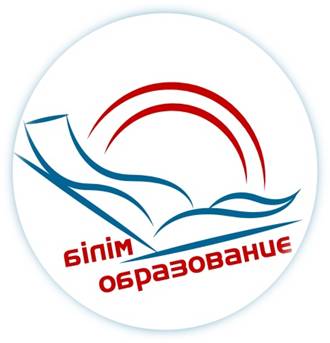                                                                                                       Бекітемін                                                                             Әдістемелік кабинетінің                                                                                                  меңгерушісі                                                                                     Қ. Тайболатов                                               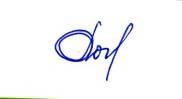 ҚАЛАЛЫҚ СЕМИНАР БАҒДАРЛАМАСЫ«Балалардың сойлеу дамуының диагностикасы»      мектепке дейінгі білім беру ұйымдарындағы логопедтеріне арналған қалалық семинар ПРОГРАММА ГОРОДСКОГО СЕМИНАРА
городского семинара для логопедов дошкольных организацииТема: «Диагностика речевого развития детей»Павлодар қ., 2022, қарашаӨткізілу күні: 23.11.2022  10.00-11.00Семинарды ұйымдастырушы: «Павлодар қаласының № 45 сәбилер бақшасы»Тіркеу: 09.30-10.00 Форматы: тәжірибелік - семинарМодератор: К.М.Рахымжанова, Павлодар қаласы білім беру бөлімінің әдіскеріСеминардың мақсаты:  мектеп жасына дейінгі балалардың сөйлеуін  дамуын зерттеудің заманауи әдістерін қолдануДата проведения: 23.11.2022  10.00-11.00Организатор семинара: КГКП  «Ясли-сад № 45 города Павлодара» Регистрация: 09.30-10.00 Формат: семинар - практикумМодератор: Рахымжанова К.М., методист отдела образования города ПавлодараЦель семинара: использование современных  методик обследования речевого развития дошкольников10.00-10.0510.00-10.05Кіріспе сөз. Семинар бағдарламасымен таныстыру. Кундуз Мұратханқызы Рахымжанова,  Павлодар қаласы білім беру бөлімінің әдіскері10.05-10.1010.05-10.10Балабақшаның  визит картасыЖанмарал Какауовна Махметова, «Павлодар қаласының № 45 сәбилер бақшасы» КМҚК басшысыИННОВАЦИЯЛЫҚ ПЕДАГОГИКАЛЫҚ ТӘЖІРИБЕНІҢ ТҰСАУКЕСЕРІИННОВАЦИЯЛЫҚ ПЕДАГОГИКАЛЫҚ ТӘЖІРИБЕНІҢ ТҰСАУКЕСЕРІИННОВАЦИЯЛЫҚ ПЕДАГОГИКАЛЫҚ ТӘЖІРИБЕНІҢ ТҰСАУКЕСЕРІИННОВАЦИЯЛЫҚ ПЕДАГОГИКАЛЫҚ ТӘЖІРИБЕНІҢ ТҰСАУКЕСЕРІ10.10-10.20Артикуляциялық аппараттың жай-күйін диагностикалауАртикуляциялық аппараттың жай-күйін диагностикалауБолжан Сакеновна  Акжолова, Павлодар қаласының № 19 сәбилер бақшасы» КМҚК логопеді10.20-10.35Сөздік қорын зерттеу әдістемесіСөздік қорын зерттеу әдістемесіИрина Евгеньвна  Кривощекова, «Павлодар қаласының № 45 сәбилер бақшасы» КМҚК, логопеді10.35-10.45Сөйлеудің грамматикалық құрылымын зерттеу әдістемесіСөйлеудің грамматикалық құрылымын зерттеу әдістемесіНаталья Евгеньевна. Степанюгина, «Павлодар қаласының № 116 сәбилер бақшасы» КМҚК, логопеді10.45-11.00Логопедиялық пункттің құжаттамасын толтыруды талқылауЛогопедиялық пункттің құжаттамасын толтыруды талқылауСветлана Леоновна Ниязова, «Павлодар қаласының № 96 сәбилер бақшасы – «Радуга» үйлесімді дамыту Орталығы» КМҚК, логопеді11.00 11.15Рефлексия. Семинар қорытындысы.Рефлексия. Семинар қорытындысы.Кундуз Мұратханқызы Рахымжанова,  Павлодар қаласы білім беру бөлімінің әдіскері10.00-10.0510.00-10.05Вступительное слово. Знакомство с программой семинара Рахымжанова Кундуз Муратхановна, методист отдела образования г. Павлодара10.05 -10.1010.05 -10.10Визитная карточка ясли - садаМахметова Жанмарал Какауовна, руководитель КГКП  «Ясли-сад № 45 города Павлодара»ПРЕЗЕНТАЦИЯ ИННОВАЦИОННОГО ПЕДАГОГИЧЕСКОГО ОПЫТАПРЕЗЕНТАЦИЯ ИННОВАЦИОННОГО ПЕДАГОГИЧЕСКОГО ОПЫТАПРЕЗЕНТАЦИЯ ИННОВАЦИОННОГО ПЕДАГОГИЧЕСКОГО ОПЫТАПРЕЗЕНТАЦИЯ ИННОВАЦИОННОГО ПЕДАГОГИЧЕСКОГО ОПЫТА10.10-10.20«Диагностика состояния артикуляционного аппарата»«Диагностика состояния артикуляционного аппарата»Акжолова Болжан Сакеновна,  логопед, КГКП «Ясли-сад №19 города Павлодара»10.20-10.35«Методика обследования словарного запаса»«Методика обследования словарного запаса»Кривощекова Ирина Евгеньевна, логопед, КГКП «Ясли-сад №45 города Павлодара»10.35-10.45«Методика обследования грамматического строя речи» «Методика обследования грамматического строя речи» Степанюгина Наталья Евгеньевна, логопед, КГКП «Ясли-сад №116 города Павлодара»10.45-11.00«Обсуждение заполнения документации логопедического пункта» «Обсуждение заполнения документации логопедического пункта» Ниязова Светлана Леоновна, логопед «Ясли-сад №96 города Павлодара – Центр гармонического развития «Радуга»11.00 11.15Рефлексия. Итоги семинара.Рефлексия. Итоги семинара.Рахымжанова Кундуз Муратхановна,  методист отдела образования города Павлодара